   RAHUL Curriculum VitaeCurriculum VitaeCurriculum VitaeCurriculum VitaeCurriculum VitaeRAHUL RAHUL RAHUL PROFESSIONAL KNOWLEDGESAND ACADEMIC DETAILSRahul.168514@2freemail.com Rahul.168514@2freemail.com Rahul.168514@2freemail.com Academic: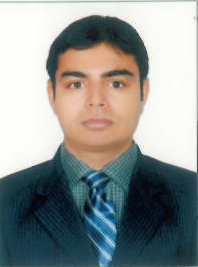 Master of Business Administration in (MBA)From Karnataka state open university,  Mysore(Karnataka), IndiaProfessional Certificates:Diploma in Computer Financial Accounting(Pay Roll) Office Automation Visual Basic DCFA (Diploma Computer Fincencal Accounting)Administration Certified Welding Inspector – CSWIP 3.1Secretarial and Administrative Training CertificateOther Certificates:Office AutomationPERSONAL DATAPERSONAL DATAPERSONAL DATAMS OfficeAge & Date of Birth:Age & Date of Birth:Age & Date of Birth: 28 Mar1989 28 Mar1989Nationality:Nationality:Nationality:Working Experiences:INDIANINDIANTotal 9 YearsPresent Address:Present Address:Present Address:Dubai,United,Arab,Emirates Dubai,United,Arab,Emirates SKILLS & KEY COMPETENCIES:Dubai,United,Arab,Emirates Dubai,United,Arab,Emirates Good working experience in prepare / review of Secretarial and Administrative work for the Project / Management requirements.Good working experience in preparing Employee personal records and its updates.Good organizational ability to steering the working group of administrative circle.Good working knowledge in general computer programs Window MS Office (Word, Excel, Power Point, etc.)Good working experience in preparing reports for PR documents, Monthly financial statements, Daily attendance reports, etc. and maintaining records for internal audits.Experience in reviewing subcontractor’s employee attendance reports, etc. and forwarding to Administrative Manager for his approval.Marital Status:Marital Status:Marital Status:Good working experience in prepare / review of Secretarial and Administrative work for the Project / Management requirements.Good working experience in preparing Employee personal records and its updates.Good organizational ability to steering the working group of administrative circle.Good working knowledge in general computer programs Window MS Office (Word, Excel, Power Point, etc.)Good working experience in preparing reports for PR documents, Monthly financial statements, Daily attendance reports, etc. and maintaining records for internal audits.Experience in reviewing subcontractor’s employee attendance reports, etc. and forwarding to Administrative Manager for his approval.UnmarriedUnmarriedGood working experience in prepare / review of Secretarial and Administrative work for the Project / Management requirements.Good working experience in preparing Employee personal records and its updates.Good organizational ability to steering the working group of administrative circle.Good working knowledge in general computer programs Window MS Office (Word, Excel, Power Point, etc.)Good working experience in preparing reports for PR documents, Monthly financial statements, Daily attendance reports, etc. and maintaining records for internal audits.Experience in reviewing subcontractor’s employee attendance reports, etc. and forwarding to Administrative Manager for his approval.Language Known:Language Known:Language Known:Good working experience in prepare / review of Secretarial and Administrative work for the Project / Management requirements.Good working experience in preparing Employee personal records and its updates.Good organizational ability to steering the working group of administrative circle.Good working knowledge in general computer programs Window MS Office (Word, Excel, Power Point, etc.)Good working experience in preparing reports for PR documents, Monthly financial statements, Daily attendance reports, etc. and maintaining records for internal audits.Experience in reviewing subcontractor’s employee attendance reports, etc. and forwarding to Administrative Manager for his approval.English, Hindi,ArabicEnglish, Hindi,ArabicGood working experience in prepare / review of Secretarial and Administrative work for the Project / Management requirements.Good working experience in preparing Employee personal records and its updates.Good organizational ability to steering the working group of administrative circle.Good working knowledge in general computer programs Window MS Office (Word, Excel, Power Point, etc.)Good working experience in preparing reports for PR documents, Monthly financial statements, Daily attendance reports, etc. and maintaining records for internal audits.Experience in reviewing subcontractor’s employee attendance reports, etc. and forwarding to Administrative Manager for his approval.English, Hindi,ArabicEnglish, Hindi,ArabicGood working experience in prepare / review of Secretarial and Administrative work for the Project / Management requirements.Good working experience in preparing Employee personal records and its updates.Good organizational ability to steering the working group of administrative circle.Good working knowledge in general computer programs Window MS Office (Word, Excel, Power Point, etc.)Good working experience in preparing reports for PR documents, Monthly financial statements, Daily attendance reports, etc. and maintaining records for internal audits.Experience in reviewing subcontractor’s employee attendance reports, etc. and forwarding to Administrative Manager for his approval.Hobbies:Hobbies:Hobbies:Good working experience in prepare / review of Secretarial and Administrative work for the Project / Management requirements.Good working experience in preparing Employee personal records and its updates.Good organizational ability to steering the working group of administrative circle.Good working knowledge in general computer programs Window MS Office (Word, Excel, Power Point, etc.)Good working experience in preparing reports for PR documents, Monthly financial statements, Daily attendance reports, etc. and maintaining records for internal audits.Experience in reviewing subcontractor’s employee attendance reports, etc. and forwarding to Administrative Manager for his approval.Music,CricketMusic,CricketGood working experience in prepare / review of Secretarial and Administrative work for the Project / Management requirements.Good working experience in preparing Employee personal records and its updates.Good organizational ability to steering the working group of administrative circle.Good working knowledge in general computer programs Window MS Office (Word, Excel, Power Point, etc.)Good working experience in preparing reports for PR documents, Monthly financial statements, Daily attendance reports, etc. and maintaining records for internal audits.Experience in reviewing subcontractor’s employee attendance reports, etc. and forwarding to Administrative Manager for his approval.Music,CricketMusic,CricketGood working experience in prepare / review of Secretarial and Administrative work for the Project / Management requirements.Good working experience in preparing Employee personal records and its updates.Good organizational ability to steering the working group of administrative circle.Good working knowledge in general computer programs Window MS Office (Word, Excel, Power Point, etc.)Good working experience in preparing reports for PR documents, Monthly financial statements, Daily attendance reports, etc. and maintaining records for internal audits.Experience in reviewing subcontractor’s employee attendance reports, etc. and forwarding to Administrative Manager for his approval.Passport No.:Passport No.:Passport No.:Good working experience in prepare / review of Secretarial and Administrative work for the Project / Management requirements.Good working experience in preparing Employee personal records and its updates.Good organizational ability to steering the working group of administrative circle.Good working knowledge in general computer programs Window MS Office (Word, Excel, Power Point, etc.)Good working experience in preparing reports for PR documents, Monthly financial statements, Daily attendance reports, etc. and maintaining records for internal audits.Experience in reviewing subcontractor’s employee attendance reports, etc. and forwarding to Administrative Manager for his approval.Issue Date: 05-01-2010Valid up to: 04-01-2020Issue Date: 05-01-2010Valid up to: 04-01-2020Good working experience in prepare / review of Secretarial and Administrative work for the Project / Management requirements.Good working experience in preparing Employee personal records and its updates.Good organizational ability to steering the working group of administrative circle.Good working knowledge in general computer programs Window MS Office (Word, Excel, Power Point, etc.)Good working experience in preparing reports for PR documents, Monthly financial statements, Daily attendance reports, etc. and maintaining records for internal audits.Experience in reviewing subcontractor’s employee attendance reports, etc. and forwarding to Administrative Manager for his approval.Issue Date: 05-01-2010Valid up to: 04-01-2020Issue Date: 05-01-2010Valid up to: 04-01-2020Good working experience in prepare / review of Secretarial and Administrative work for the Project / Management requirements.Good working experience in preparing Employee personal records and its updates.Good organizational ability to steering the working group of administrative circle.Good working knowledge in general computer programs Window MS Office (Word, Excel, Power Point, etc.)Good working experience in preparing reports for PR documents, Monthly financial statements, Daily attendance reports, etc. and maintaining records for internal audits.Experience in reviewing subcontractor’s employee attendance reports, etc. and forwarding to Administrative Manager for his approval.Issue Date: 05-01-2010Valid up to: 04-01-2020Issue Date: 05-01-2010Valid up to: 04-01-2020Good working experience in prepare / review of Secretarial and Administrative work for the Project / Management requirements.Good working experience in preparing Employee personal records and its updates.Good organizational ability to steering the working group of administrative circle.Good working knowledge in general computer programs Window MS Office (Word, Excel, Power Point, etc.)Good working experience in preparing reports for PR documents, Monthly financial statements, Daily attendance reports, etc. and maintaining records for internal audits.Experience in reviewing subcontractor’s employee attendance reports, etc. and forwarding to Administrative Manager for his approval.Good working experience in prepare / review of Secretarial and Administrative work for the Project / Management requirements.Good working experience in preparing Employee personal records and its updates.Good organizational ability to steering the working group of administrative circle.Good working knowledge in general computer programs Window MS Office (Word, Excel, Power Point, etc.)Good working experience in preparing reports for PR documents, Monthly financial statements, Daily attendance reports, etc. and maintaining records for internal audits.Experience in reviewing subcontractor’s employee attendance reports, etc. and forwarding to Administrative Manager for his approval.Good working experience in prepare / review of Secretarial and Administrative work for the Project / Management requirements.Good working experience in preparing Employee personal records and its updates.Good organizational ability to steering the working group of administrative circle.Good working knowledge in general computer programs Window MS Office (Word, Excel, Power Point, etc.)Good working experience in preparing reports for PR documents, Monthly financial statements, Daily attendance reports, etc. and maintaining records for internal audits.Experience in reviewing subcontractor’s employee attendance reports, etc. and forwarding to Administrative Manager for his approval.Good working experience in prepare / review of Secretarial and Administrative work for the Project / Management requirements.Good working experience in preparing Employee personal records and its updates.Good organizational ability to steering the working group of administrative circle.Good working knowledge in general computer programs Window MS Office (Word, Excel, Power Point, etc.)Good working experience in preparing reports for PR documents, Monthly financial statements, Daily attendance reports, etc. and maintaining records for internal audits.Experience in reviewing subcontractor’s employee attendance reports, etc. and forwarding to Administrative Manager for his approval.Good working experience in prepare / review of Secretarial and Administrative work for the Project / Management requirements.Good working experience in preparing Employee personal records and its updates.Good organizational ability to steering the working group of administrative circle.Good working knowledge in general computer programs Window MS Office (Word, Excel, Power Point, etc.)Good working experience in preparing reports for PR documents, Monthly financial statements, Daily attendance reports, etc. and maintaining records for internal audits.Experience in reviewing subcontractor’s employee attendance reports, etc. and forwarding to Administrative Manager for his approval.Good working experience in prepare / review of Secretarial and Administrative work for the Project / Management requirements.Good working experience in preparing Employee personal records and its updates.Good organizational ability to steering the working group of administrative circle.Good working knowledge in general computer programs Window MS Office (Word, Excel, Power Point, etc.)Good working experience in preparing reports for PR documents, Monthly financial statements, Daily attendance reports, etc. and maintaining records for internal audits.Experience in reviewing subcontractor’s employee attendance reports, etc. and forwarding to Administrative Manager for his approval.Good working experience in prepare / review of Secretarial and Administrative work for the Project / Management requirements.Good working experience in preparing Employee personal records and its updates.Good organizational ability to steering the working group of administrative circle.Good working knowledge in general computer programs Window MS Office (Word, Excel, Power Point, etc.)Good working experience in preparing reports for PR documents, Monthly financial statements, Daily attendance reports, etc. and maintaining records for internal audits.Experience in reviewing subcontractor’s employee attendance reports, etc. and forwarding to Administrative Manager for his approval.Good working experience in prepare / review of Secretarial and Administrative work for the Project / Management requirements.Good working experience in preparing Employee personal records and its updates.Good organizational ability to steering the working group of administrative circle.Good working knowledge in general computer programs Window MS Office (Word, Excel, Power Point, etc.)Good working experience in preparing reports for PR documents, Monthly financial statements, Daily attendance reports, etc. and maintaining records for internal audits.Experience in reviewing subcontractor’s employee attendance reports, etc. and forwarding to Administrative Manager for his approval.Good working experience in prepare / review of Secretarial and Administrative work for the Project / Management requirements.Good working experience in preparing Employee personal records and its updates.Good organizational ability to steering the working group of administrative circle.Good working knowledge in general computer programs Window MS Office (Word, Excel, Power Point, etc.)Good working experience in preparing reports for PR documents, Monthly financial statements, Daily attendance reports, etc. and maintaining records for internal audits.Experience in reviewing subcontractor’s employee attendance reports, etc. and forwarding to Administrative Manager for his approval.WORK EXPERIENCES IN GULF WORK EXPERIENCES IN GULF WORK EXPERIENCES IN GULF WORK EXPERIENCES IN GULF WORK EXPERIENCES IN GULF Currently working from 2014 to till with Dutco Balfour Beatty (DBB) LLC as HR Administration cum Payroll clerk in Dubai Mall Fashion Avenue Expansion Project (DMFAE) UAE. Dutco group is the civil Contracting Company, (Dutco Balfour Beatty group of Company). Dubai Mall Fashion Avenue Expansion Project is located in Downtown Dubai. Total GFA 120,000 sq. m. Managing 5000 operative’s and 500 Staff in Project  Daily progress reports as per managements requestProject summery reports for senior managementProject Plant CoordinatorTo act as the Project focal point for the coordination of plant and equipment control.To take an active lead in safety and safe working practices, and adhere to Company safety procedures and policies.Organizing and maintaining personnel recordsUpdate internal databases (e.g. record sick or maternity leave) Assist payroll department by providing relevant employee information (e.g. leaves of absence, sick days and work schedules)Arrange travel accommodations and process expense formsCommunicates with employees about their documentation and answers specific questions of employeesRuns basic and standardized HR ReportsSR.PLANT CO-ORDINATOR  Reporting to Commercial ManagerReceiving equipment request from site staff.Raising requisition with full details on Build Smart ModuleArranging plant & equipment, internal / external by coordinating with Plant Division on timeSimultaneously doing posting in BS system for the indent raised for the LPO purpose.Before delivering the equipment on site get the entire safety certificate as per our HSE Requirement Two & half Years’ Experience (Year Jul 2011 To Aug 2013)I am worked with Emirates Technical Associates as Admin Officer cum Sr. Administrator in Cleveland Clinic, Abu Dhabi (CCAD) UAE. ETA M&E division is the Electro-mechanical Contracting company, (ETA Ascon Star group of Company). Cleveland Clinic Abu Dhabi Hospital Project is the expertise of one of the largest project in UAE for the most respected hospitals in the United States. Hospital project located in Sowwah Island, Abu Dhabi for 364 inpatient and 342 outpatient rooms includes 3100 parking spaces with overall area of approximately 410,000 m2.JOB PROFILEReporting to Sr. Admin ManagerHaving 2 years of experience in the field of Office Admin works & Document controller Works002ETyping of site documents, and follow up of all the site needs.Makes sure that controlled copies of latest approved documents and drawings aregiven to the appropriate staff, subcontractors and suppliers as applicable .Maintain updated records of all approved documents and drawings and their through distribution clearly  Maintain the documents and drawings in the Document Control office under safe custody without any damage or deterioration with easy traceability. Maintain the files and control logs as required by the project. Preparing Invoices for Procurement requests and Monthly bills.Co-ordination with Sub-Contractors for their correspondence.Preparing Over time sheet and monthly allowance sheets for employees.Co-ordinate with Construction Managers for worker allocation and transfer sheet preparation and approval for workers transfer/movements for various sites Generating Incoming & outgoing registers, Time sheet for Manpower and Equipment’s.Preparing Invoices for Procurement requests and Monthly bills.Co-ordination with Sub-Contractors / suppliers for their correspondence.Preparing Over time sheet and monthly allowance sheets for employees.Co-ordinate with Construction Managers for worker allocation and transfer sheet preparation and approval for workers transfer/movements for various sites.Drafting annual contracts as per the Site / Project Manager requirements and submitting into the concerned division.Handling high profile personnel of different nationalities with special attention and taking care of all complaints regarding their attendance.Maintain a master register of all project documents. Maintain change register for all projects based on information received from PM. Register all incoming and outgoing correspondence. Supervising admin staff and their duties and performances and reporting to Admin Manager.Daily progress reports as per managements request.   Preparing Daily wise staff / worker attendance report and forward to the concerned. Updating staff / worker sick Leave certificate. Preparing site workers incentive as per management approval.General filling and maintaining admin record.JOB PROFILEReporting to Sr. Admin ManagerHaving 2 years of experience in the field of Office Admin works & Document controller Works002ETyping of site documents, and follow up of all the site needs.Makes sure that controlled copies of latest approved documents and drawings aregiven to the appropriate staff, subcontractors and suppliers as applicable .Maintain updated records of all approved documents and drawings and their through distribution clearly  Maintain the documents and drawings in the Document Control office under safe custody without any damage or deterioration with easy traceability. Maintain the files and control logs as required by the project. Preparing Invoices for Procurement requests and Monthly bills.Co-ordination with Sub-Contractors for their correspondence.Preparing Over time sheet and monthly allowance sheets for employees.Co-ordinate with Construction Managers for worker allocation and transfer sheet preparation and approval for workers transfer/movements for various sites Generating Incoming & outgoing registers, Time sheet for Manpower and Equipment’s.Preparing Invoices for Procurement requests and Monthly bills.Co-ordination with Sub-Contractors / suppliers for their correspondence.Preparing Over time sheet and monthly allowance sheets for employees.Co-ordinate with Construction Managers for worker allocation and transfer sheet preparation and approval for workers transfer/movements for various sites.Drafting annual contracts as per the Site / Project Manager requirements and submitting into the concerned division.Handling high profile personnel of different nationalities with special attention and taking care of all complaints regarding their attendance.Maintain a master register of all project documents. Maintain change register for all projects based on information received from PM. Register all incoming and outgoing correspondence. Supervising admin staff and their duties and performances and reporting to Admin Manager.Daily progress reports as per managements request.   Preparing Daily wise staff / worker attendance report and forward to the concerned. Updating staff / worker sick Leave certificate. Preparing site workers incentive as per management approval.General filling and maintaining admin record.JOB PROFILEReporting to Sr. Admin ManagerHaving 2 years of experience in the field of Office Admin works & Document controller Works002ETyping of site documents, and follow up of all the site needs.Makes sure that controlled copies of latest approved documents and drawings aregiven to the appropriate staff, subcontractors and suppliers as applicable .Maintain updated records of all approved documents and drawings and their through distribution clearly  Maintain the documents and drawings in the Document Control office under safe custody without any damage or deterioration with easy traceability. Maintain the files and control logs as required by the project. Preparing Invoices for Procurement requests and Monthly bills.Co-ordination with Sub-Contractors for their correspondence.Preparing Over time sheet and monthly allowance sheets for employees.Co-ordinate with Construction Managers for worker allocation and transfer sheet preparation and approval for workers transfer/movements for various sites Generating Incoming & outgoing registers, Time sheet for Manpower and Equipment’s.Preparing Invoices for Procurement requests and Monthly bills.Co-ordination with Sub-Contractors / suppliers for their correspondence.Preparing Over time sheet and monthly allowance sheets for employees.Co-ordinate with Construction Managers for worker allocation and transfer sheet preparation and approval for workers transfer/movements for various sites.Drafting annual contracts as per the Site / Project Manager requirements and submitting into the concerned division.Handling high profile personnel of different nationalities with special attention and taking care of all complaints regarding their attendance.Maintain a master register of all project documents. Maintain change register for all projects based on information received from PM. Register all incoming and outgoing correspondence. Supervising admin staff and their duties and performances and reporting to Admin Manager.Daily progress reports as per managements request.   Preparing Daily wise staff / worker attendance report and forward to the concerned. Updating staff / worker sick Leave certificate. Preparing site workers incentive as per management approval.General filling and maintaining admin record.JOB PROFILEMaintain the company’s Quality System and associated documents.Ensure company formatting standards are adhered to.Ensure company formatting standards are adhered to.Manage and implement the Internal Auditing Schedule.. Confer with document originators to resolve discrepancies and compile required changes to documents.Dispatch controlled documents.Maintain a master register of all project documentsMaintain document hardcopy files for both corporate and project documentation.Archiving.Assist line and functional area managers with administrative work as required.Other administrative duties as required.Gathering information for implementing the new projectCollecting inputs from clientsListing out the Documents and documenting the project detailsExplaining the Project Plan to internal execution teamDescribing all possible document flow structure in the tbits applicationSubmission of documents and creating Transmittal through Robotic Document Control.Prepares source data for computer entry by compiling and sorting information; establishing entry prioritiesSecures information by completing data base backups.JOB PROFILEMaintain the company’s Quality System and associated documents.Ensure company formatting standards are adhered to.Ensure company formatting standards are adhered to.Manage and implement the Internal Auditing Schedule.. Confer with document originators to resolve discrepancies and compile required changes to documents.Dispatch controlled documents.Maintain a master register of all project documentsMaintain document hardcopy files for both corporate and project documentation.Archiving.Assist line and functional area managers with administrative work as required.Other administrative duties as required.Gathering information for implementing the new projectCollecting inputs from clientsListing out the Documents and documenting the project detailsExplaining the Project Plan to internal execution teamDescribing all possible document flow structure in the tbits applicationSubmission of documents and creating Transmittal through Robotic Document Control.Prepares source data for computer entry by compiling and sorting information; establishing entry prioritiesSecures information by completing data base backups.JOB PROFILEMaintain the company’s Quality System and associated documents.Ensure company formatting standards are adhered to.Ensure company formatting standards are adhered to.Manage and implement the Internal Auditing Schedule.. Confer with document originators to resolve discrepancies and compile required changes to documents.Dispatch controlled documents.Maintain a master register of all project documentsMaintain document hardcopy files for both corporate and project documentation.Archiving.Assist line and functional area managers with administrative work as required.Other administrative duties as required.Gathering information for implementing the new projectCollecting inputs from clientsListing out the Documents and documenting the project detailsExplaining the Project Plan to internal execution teamDescribing all possible document flow structure in the tbits applicationSubmission of documents and creating Transmittal through Robotic Document Control.Prepares source data for computer entry by compiling and sorting information; establishing entry prioritiesSecures information by completing data base backups.COMPUTER KNOWLEDGECOMPUTER KNOWLEDGECOMPUTER KNOWLEDGECOMPUTER KNOWLEDGECOMPUTER KNOWLEDGEOperating Systems::Dos, Windows 7, Windows 8 (MS Office)Dos, Windows 7, Windows 8 (MS Office)Soft wares::Tally /  Build Smart Tally /  Build Smart Payroll Management                                                                                                            ::Att (2000) & Att (2011)Att (2000) & Att (2011)OTHER DETIALSOTHER DETIALSOTHER DETIALSOTHER DETIALSNotice Period to join:30 days 30 days Current Location:DubaiDubaiDECLARATIONSI hereby solemnly do affirm that the particulars furnished above are all true and correct to the best of my knowledge.